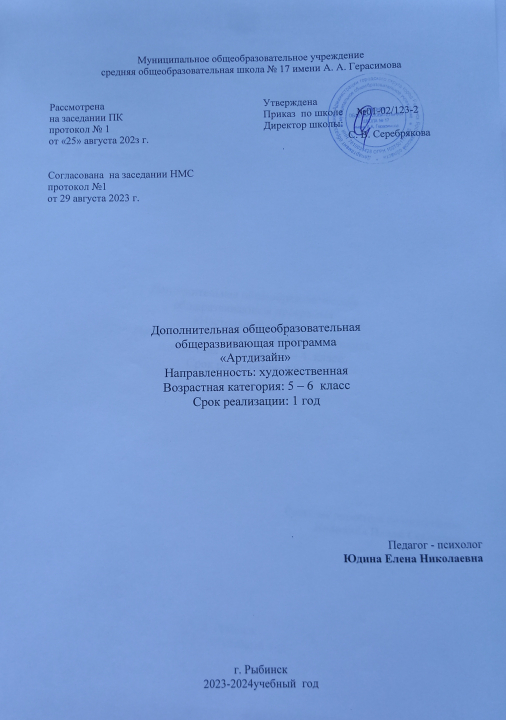 Пояснительная запискаПрограмма «Арт - дизайн» ориентирована на изучение основ дизайна.По «толковому словарю русского языка» С.И. Ожегова и Н.Ю. Шведовой: «Дизайн – конструирование вещей, машин, интерьеров, основанное на принципах сочетания удобства, экономичности и красоты». Другими словами, дизайн – это образное проектирование того, чего еще нет, и не было ни в природе, ни в культуре, но что могло бы возникнуть, произойти, быть построенным, изготовленным в ходе целенаправленной человеческой деятельности. В разных сферах деятельности человека этот термин понимается по-разному. Он включает в себя и то, как выглядит изделие, и сам процесс проектирования - изготовления, который приводит к конечному результату. На занятиях учащиеся узнают, что художественное проектирование многих вещей требует умения рисовать, чертить, моделировать и макетировать. Так же необходимо знание теоретических основ рисунка, цветоведения, композиции, основ декоративно-прикладного искусства, моделирования. Содержание разделов программы позволяет познакомить учащихся с различными направлениями работы дизайнера, с объектами труда; развить способности, позволяющие использовать полученные знания и умения при решении конкретных задач.        Программа «Арт-дизайн» общеразвивающая, художественно-эстетической направленности составлена в соответствии требований закона «Об образовании в РФ»; ФГОС. Программа «Арт-дизайн» составлена на основе программ «Школа дизайна». Вершинниковой Е.Г., программы «Детская студия дизайна» Игнатьева  Р.В.Актуальность данной программы.  Современный социальный заказ на образование обусловлен задачами художественного образования школьников, которые выдвигаются в концепции модернизации российского образования. В ней подчеркивается важность художественного образования, использования познавательных и воспитательных возможностей предметов художественно-эстетической направленности, формирующих у обучающихся творческие способности, чувство прекрасного, эстетический вкус, нравственность. Большинство программ дополнительного образования ориентируются на классический набор начальной художественной подготовки детей.  Программа «Арт-дизайн» направлена на выявление одаренных детей с целью развития их творческого потенциала по дизайн - проектированию, как одному из направлений художественной подготовки.Новизна данной общеразвивающей программы заключается  в том, что программа дает возможность не только изучить различные техники декоративно-прикладного искусства, но и применить их, используя комплексно, при проектировании на предметы, которые так или иначе окружает нашу жизнь.Педагогическая целесообразность данной программы. Программа предполагает работу над индивидуальными и коллективными работами, как одну из форм развития интереса  в художественном обучении детей с различными начальными данными. Каждый учащийся любого уровня подготовки и способностей  в процессе обучения чувствует себя важным звеном общей цепи, от которого зависит исполнение коллективной работы в целом. Он ответственен за выполнение всех поставленных творческих задач, в его руках находится решение целого процесса создания дизайн - проекта. Педагогическую целесообразность образовательной программы в формировании у учащихся чувства ответственности в исполнении своей индивидуальной функции в коллективном процессе с одной стороны, и формировании самодостаточного проявления своих творческих способностей  в работе с использованием всех изученных техник декоративно-прикладного искусства при выполнении индивидуальных заданий. Организационные условия реализации программы	Отличительные особенности данной программы от других программ по дизайну заключаются  в том, что предполагается обязательное использование моделирования, изготовления и дизайна поделок, сувениров, аксессуаров. Особенно ценно, при реализации данной программы, самостоятельное изготовление объектов предметного дизайна с использованием изученных техник ДПИ.Особенностью программы «Арт-дизайн» является также и интеграция с рядом учебных предметов: изобразительное искусство, черчение, история, технология, что является средством разностороннего развития способностей детей. Интеграция в этой программе является не простым сложением знаний по нескольким дисциплинам, а объединяет знания, систематизирует, расширяет их и служит основой развития познавательного интереса.         К обучению допускаются все желающие. Возраст детей, участвующих в реализации данной образовательной программы – 11-12 лет. Программа составлена на один  год обучения – всего 34 часов,  по 1 час в неделю.Цель программы:  развитие личностных качеств и способностей детей  в области дизайн - проектирования. Задачи программы:Образовательные:  Изучить основы различных техник декоративно-прикладного творчества;освоить технологические знания проектирования и художественного конструирования;овладеть практическими навыками и приёмами изготовления и декорирования изделий;   обучить основам дизайна, законам композиции и цветоведения.Развивающие:- развивать художественно-эстетический вкус    содействовать адаптации учащихся к жизни в обществе;  развивать творческую деятельность учащегося.Воспитательные:Формировать общую культуру учащихся;  воспитывать эмоциональную отзывчивость на явления художественной  культуры;воспитывать аккуратность, прилежание в работе, трудолюбие.Обучение по программе построено по принципу «от простого - к сложному». От вырезания простых и симметричных форм - к составлению сложных сюжетных композиций; от работы на плоскости - к обработке объемных форм. Принцип системности проявляется в том, что в результате реализации программы у учащихся формируются целостные представления о разных видах декоративно-прикладного творчества как самостоятельных технологических процессах, комплексные представления о том, как использовать ту или иную технику в различных видах дизайна для создания общей работы.В процессе обучения используются следующие методы: объяснительно-иллюстративный, репродуктивный, деятельностный, эвристический, исследовательский.                                                                                                           При выполнении практической работы занятия проходят в форме консультаций с педагогом и обучающихся друг с другом. Раскрытию у детей творческого потенциала способствует создание неформальной обстановки на занятиях и сочетание различных форм работы (экскурсий, конкурсов, викторин, игр и др.). Постоянный поиск новых форм и методов организации образовательного процесса позволяет делать занятия разнообразными, эмоционально и информационно насыщенными.Неотъемлемой частью программы являются выставки детских работ, в организации и проведении которых принимают участие сами воспитанники. Это способствует развитию у них инициативы.Учащиеся выполняют творческий проект,  который является самостоятельной работой учащегося, в которой он показывает умение использовать на практике полученные теоретические знания.          По результатам деятельности в течение года трижды проводится диагностика освоения программы (начальная, промежуточная, итоговая), выявляется их уровень успешности, что позволяет анализировать эффективность методов и приемов, применяемых  в работе с детьми, проводить их корректировку. По окончании обучения по программе учащиеся узнают: основы техник ДПИ: декупаж, роспись по коже, камню, стеклу (поделки, аксессуары), аппликация, фелтинг, плетение (из проволоки, лент. кумихимо);этапы работы над творческим проектом.Научатся работать индивидуально с методическими картами, правильно кроить материал, используя выкройки и шаблоны, выполнять декорирование с использованием современных материалов, использовать современные способы технологической обработки изделия, уметь изготовить поделку, сувенир с использованием техник ДПИ.          В течении года дети принимают участие в конкурсах, победители награждаются дипломами, грамотами, благодарностями и другими видами поощрений, участвуют в общих мероприятияхУчебный планСодержание программы.1. Введение. Понятие о дизайне. Ознакомление обучающихся с курсом обучения. Требования по безопасности труда и пожарной безопасности на занятиях. Дизайн.  Виды дизайна. Основные инструменты и материалы дизайнера. 2. Основы построения общей композиции. Предметный дизайн. Понятие о композиции. Виды графики. Черно - белая линейная графика: линии, штрихи, точки. Тоновая графика – отмывка. Цветоведение (характеристики и свойства цвета, их взаимодействия). Цвет – элемент композиционного творчества. 3. Виды техник, используемых при декорировании объектов дизайна. Предметный дизайн на примере декупажа, квиллинга, объемной аппликации, скрапбукинг,  др. История возникновения искусства  росписи по камню, стеклу.Виды росписи.Основные технологические  приемы росписи стекла (витраж  и др.).Метод «Уровня воды». Использование копировальной бумаги.Применение контура. Смешивание и нанесение красок. Набрызгивание. Процарапывание. Абстрактная роспись. Материалы, инструменты, краски, контуры.Предметный дизайн на примере росписи по ткани (батик). Понятие «трафаретная печать на ткани» как быстрое нанесение изображения на готовые изделия из натуральной, искусственной или смешанной ткани через трафарет.Использование соленого теста для украшения интерьера. 4. Изготовление плоских и рельефных изделий из шерсти и войлока.История «древней» и «новой» техники "валяние из шерсти" (фелтинг), набивание, фальцевание). Мокрое и сухое валяние.Технология изготовления полотна или объемных предметов из шерсти путем сцепления и переплетения между собой волокон шерсти.Понятие «Живопись шерстью»  (рисование картин методом послойного выкладывания шерсти, окрашенной в различные цвета). Материалы и инструменты. 5. Плетение. Понятие «кумихимо»— японская традиция плетения шнуров-«косичек». Исторические сведения о плетении кумихимо. Атласные ленточки как материал для плетения. Особенности ленточного плетения.                                                                                                                                          Мандалы - древнее индейское искусство плетения оберегов.6. Дизайн интерьера. Понятие о дизайне интерьера. Перспектива (законы перспективы, главная точка). Построение перспективы комнаты. Дизайн – средство создания пространственно–вещной среды интерьера. Дизайнерские детали интерьера. Зонирование интерьера. 7. «Дизайн-студия».  Виды и этапы объемного проектирования. Этапы художественного проектирования (художественно-конструкторский поиск, разработка эскизного проекта, художественно-конструктивный проект). Особенности проектирования отдельных вещей. Вещь: красота и целесообразность. Защита проектов. Подбор темы, планирование, исследование, выполнение эскизов, решение промежуточных задач. Критерии успеха проектной деятельности.8. Подготовка и проведение выставок. Экскурсии. Правила оформления выставок. Итоговые уроки.Календарно-тематическое планированиеПланируемые результаты:Предметные результаты:у обучающихся  будут сформированы:знать о материалах, инструментах; о правилах безопасности труда и личной гигиены при обработке различных материалов;знать о месте и роли декоративно- прикладного искусства в жизни человека; знать виды декоративно-прикладного искусства;знать название и назначение;знать название и назначение ручных инструментов и приспособлений (иглы, ножницы);знать правила безопасности труда при работе указанными инструментами.уметь организовать рабочее место в соответствии с используемым материалом и поддерживать порядок во время работы;уметь соблюдать правила безопасной работы инструментами;уметь под руководством педагога проводить анализ изделия, планировать последовательность его изготовления и осуществлять контроль результата практической работы по образцу изделия, схеме, рисунку;уметь экономно размечать материалы с помощью шаблонов, сгибать листы бумаги вдвое, вчетверо, резать бумагу и ткань ножницами по линиям разметки, соединять детали из бумаги с помощью клея, вышивать «вперед иголка», «через край» и другими швами.уметь производить сборку изделия.уметь пришивать пуговицы, пайетки, бусины.уметь подбирать детали для работы.уметь самостоятельно выполнять всю работу по составленному вместе с педагогом плану с опорой на рисунок, схему, чертеж.уметь вышивать простыми швами и крестом;знать условные обозначения петель;знать назначение и название материалов - бумага, ткань, пряжа, нитки и т.д.;уметь работать парами, осуществлять попеременно функции контролера и педагога;знать условные обозначения петель;знать назначение и название материалов- бумага, ткань, пряжа, нитки и т.д.;уметь работать парами, осуществлять попеременно функции контролера и педагога;уметь выделять существенные признаки объектов труда (анализ) и основные этапы их изготовления, устанавливать последовательность выполнения технологических операций (планирование), сличать промежуточные результаты с образцами (самоконтроль);проявлять элементы творчества на всех этапах;знать приемы разметки (шаблон, линейка, угольник, циркуль);знать способы увеличения и убавления выкроек, деталей;уметь читать простейший чертеж, схему;уметь экономно размечать материал с помощью шаблонов, линейки;уметь соблюдать правила безопасности труда и личной гигиены во всех видах технического труда;Личностные результаты:у обучающихся будут сформированы:готовность к творчеству;возможность полноценно употребить свои способности и само- выразится в своих работах;потребность сотрудничества со сверстниками, доброжелательное отношение к сверстникам, бесконфликтное поведение, стремление прислушиваться к мнению окружающих;активировать познавательный интерес;доброжелательность и контактность в отношениях со сверстниками;эстетический и художественный вкус;воспитывать чувства сопереживания;Метапредметные результаты:у  обучающиеся будут сформированы:понимать и применять полученную информацию при выполнении заданий; проявлять индивидуальные творческие способности при работе с изделием.уметь последовательно вести работу планировать свои действия на отдельных этапах работы; контролировать, корректировать и давать оценку результатов своей деятельности; включаться в диалог, в коллективное обсуждение, проявлять   инициативу и активность; работать в группе, учитывать мнения партнёров, отличные от собственных;  обращаться за помощью, формулировать свои затруднения; предлагать помощь и сотрудничество; слушать собеседника; формулировать собственное мнение и позицию; осуществлять взаимный контроль и взаипомощь;Календарный учебный графикУчебно-методическое и материально-техническое обеспечения программы.Разработанный  план  учебных занятий.Дидактический материал: Набор дидактических карточек.  Набор выкроек, шаблонов, методическими, технологическими картами.  Наглядный раздаточный материал по темам учебного курса (индивидуальный для каждого учащегося).3.   Демонстрационный материал: фотоальбом выставочных работ, готовые образцы изделий, и др.; образцы рисунков и фотографий. 4.  Расходные материалы: Трафареты, кисти, витражные краски, набор акриловых красок, салфетки для декупажа, красители, гуашь, морилка, чернила черные, канцтовары (карандаши, ластики, скетч, линейки), бумага (для рисования, цветная, калька, бархатная, копировальная}, клей ПВА, ткань для панно, бечевка, цветные нитки, тонкий шнур, наждачная бумага, самоклеющая пленка, оргалит, заготовки (рамки, шкатулки, доски, кусочки кожи разных цветов).Оценка достижений планируемых результатов:Формы контроляДиагностика. Позволяет учитывать сформированные осознанные теоретические и практические знания, умения и навыки, осуществляется в ходе следующих форм работы:решение тематических задач, тестовых заданий;демонстрация практических знаний и умений на занятиях;индивидуальные беседы, опросы;выполнение практических работ;реализация и защита мини-проектов и проектов.Виды контроля включают:1. Входной контроль: проводится первичное тестирование (сентябрь) с целью определения уровня заинтересованности по данному направлению и оценки общего кругозора обучающегося.2. Промежуточный контроль: проводится в середине учебного года (январь). По его результатам, при необходимости, осуществляется коррекция учебно-тематического плана.3. Итоговый контроль: проводится в конце учебного года (май). Позволяет оценить результативность обучения учащихся.Текущий контроль уровня усвоения материала осуществляется по результатам выполнения учащимися практических заданий в группах и индивидуально.Итоговый контроль реализуется в форме выставки декоративно- прикладного творчества, участия в проектной деятельности.Общим итогом реализации программы является формирование ключевых компетенций учащихся.В рамках реализации программы оценивается формирование предметных компетенций (теоретические знания, практические навыки и умения по программе обучения; развитие интеллектуальных умений: памяти, внимания, воображения). А также ключевые компетенции, сформированные по итогам реализации программы:коммуникативные (владение приемами работы с информацией).ценностно-смысловые компетенции (интерес к занятиям, готовность к изучению новых технологий, участие в творческих конкурсах, мотивация).Мониторинг	результативности освоения учащимися образовательной программы осуществляется по следующим формам и методикам диагностики.Оценочные материалыВ ходе мониторинга программы применяются различные способы отслеживания результатов: педагогическое наблюдение, игры, собеседование, выставки, творческий отчет, конкурсы.Для закрепления полученных знаний и умений большое значение имеет коллективный анализ работ. При этом отмечаются наиболее удачные решения, оригинальные подходы к выполнению задания, разбираются характерные ошибки.Система оценивания включает в себя следующие показатели:Сформированность знаний обучающихся по прикладному творчеству: бумагопластика, тесто;уровень развития творческой активности;развитие тонкой моторики  руки;уровень культуры труда и совершенствование трудовых навыков.Диагностика результатов освоения учащимися дополнительной общеобразовательной программы проводится на различных этапах усвоения материала. Диагностируются два аспекта: уровень обученности и уровень воспитанности обучающихся.Список литературы.Федеральный Государственный Образовательный СтандартДекоративная композиция.- Программы для внешкольных учреждений и общеобразовательных школ. .- М.: Просвещение, 1986Аллен Д. «Объемные поделки из бумаги». – Ниола-пресс. 2009Браиловская Л.В. «Арт-дизайн. Красивые вещи». М. Феникс, 2004Вершинникова Е.Г. «Школа дизайна». - Волгоград: Учитель, 2011Гусева И.Г. «Соленое тесто.Лепка и роспись».- М. Литера. 2005Диброва А. «Забавные поделки из спичек». –Чебоксары. 2011Игнатьев Р.В. Программа «Детская студия дизайна».- Волгоград: Учитель, 2011,Кожина О.А.«Декоративно-прикладное искусство»-М. Просвещение 2011Кожина О.А. «Художественная роспись тканей».-М. Просвещение, 2011Пищикова Н.Г. «Работа с бумагой в нетрадиционной технике».- М. 2012Хворостухина С.А.«Оригинальные поделки для дома».–Мир книги. 2009Цапенко Н.П. «Настольная книга начинающего оформителя»- Феникс.2004Шептун А.Н. «»Обереги своими руками». – Эсмо. 2008Журнал «Коллекция идей» 2005-2015 ггЖурнал «Радость творчества» 2005-2015 ггЖурнал «Мистер Самоделкин» 2005-2015 ггЖурнал «Эскиз» 2005-2015 гг Грашин А.А.Методология дизайн - проектирования элементов предметной среды. - М.: Архитектура 2004 Интернет-ресурсы:www.ru.wikipedia.org/http://www.rosdesign.com/design/bookofdesign.htmwww.infanata.org/color/graphwww.mirknig.com/design_grafikaBooks Gide http://www.booksgid.com/designhenddecor.comtvorchestvo.wordpressmirpodelki,ruwww.crsdodwww.shkolnymir.infowww.planeta.ispu№Основные разделы, темыКол-во часов всего:Из них:Из них:Из них:Из них:№Основные разделы, темыКол-во часов всего:теориятеорияпрактикапрактика1.Введение. Дизайн. Виды дизайна.111--2.Основы построения общей композиции. Предметный дизайн. 2223.Виды техник, используемых при декорировании объектов дизайна:205515153.- предметный дизайн на примере нетрадиционных бумажных техник1022883.- роспись по камню, стеклу, керамике, ткани, дереву.522333.- работа с соленым тестом 511444.Изготовление плоских и объемных  изделий из шерсти,  войлока, фетра.40,50,53,53,55.Плетение (основы макраме, ткачества, дизайн аксессуара)411336. Дизайн интерьера.10,50,50,50,57.«Дизайн-студия» 10,50,50,50,58.Подготовка и проведение выставок. Экскурсии.1--11Итого Итого 343410,510,523,523,5№ п/пНазвание темыКоличество часовРаздел 1. Введение. Понятие о дизайнеРаздел 1. Введение. Понятие о дизайне11.Вводное занятие1 Раздел 2. Основы построения общей композиции. Предметный дизайн Раздел 2. Основы построения общей композиции. Предметный дизайн22.Основы композиции. 13.Цветовой круг. Основы цветоведения.1Раздел 3. Виды техник, используемых при декорировании объектов дизайнаРаздел 3. Виды техник, используемых при декорировании объектов дизайна204Знакомство с техниками ДПИ( скрапбукинг, айрис-фолдинг, декоративная роспись по дереву, работа и создание работ при помощи соленого теста,техника папье-маше).15.Техника скрапбукинг. Материалы. Инструменты. Техника безопасности при работе с инструментами.16.Альтернативные материалы. Прикладной скрапбукинг.17.Разработка  эскиза проекта ( открытка). Подбор цветовой гаммы, материалов, инструменты. Начало работы.18.Работа над проектом (открытка). Презентация работы.19.Создание эскиза проекта «Рамка для фото». Подбор материала. Составление цветовой гаммы (3 цвета). 110.Работа над проектом «Рамка для фото» в технике скрапбукинг. Презентация работы.111Техника айрис-фолдинг. Работа  с шаблонами и трафаретами. Создание эскиза.112Работа над творческим проектом в технике «айрис-фолдинг». Презентация проекта.113Творческая работа « Арт - упаковка». Оформление подарочной коробки с использованием изученных техник работы с бумагой. Мини-выставка работ, выполненных в технике скрапбукинг и айрис-фолдинг.114Роспись по дереву. Знакомство с техникой, приемами, инструментами.115Разработка эскиза проекта в соответствии с заготовкой из дерева.(украшение на новогоднюю елку).работа над проектом. 116.Роспись по ткани. Знакомство с техникой, приемами, инструментами.117Разработка дизайн-проекта. Дизайн одежды. Роспись по ткани акриловыми красками (роспись футболки).118Дизайн одежды. Творческое задание « Мой стиль».  119Техника «соленое тесто». Приемы работы, подготовка материала. 120Разработка макета (эскиз). 121Работа над проектом (лепка).122Работа с красками, оформление в цвете.123Завершение работы. Покрытие акриловым лаком. Презентация работы.1Раздел 4.Изготовление плоских и рельефных изделий из шерсти и войлока.Раздел 4.Изготовление плоских и рельефных изделий из шерсти и войлока.424.Знакомство с техниками работы с шерстью, войлоком, фетром.125.Технологии обработки материала. Техника безопасности при работе с инструментами.126.Изготовление аксессуара (брошь) из листового фетра.127Завершение работы над проектом. Презентация работ.1Раздел 5. Плетение.Раздел 5. Плетение.428Знакомство с техниками плетения. Материалы. Приемы работы с разными материалами.29Разработка эскиза проекта в технике плетения (плетение на раме, декоративное панно). Подбор материалов.30Практическая работа над созданием панно. 31Завершение работы над проектом. Презентация работы (представление, использование в интерьере)Раздел 6. Дизайн интерьера.Раздел 6. Дизайн интерьера.132Основы дизайна интерьера. Составление эскиза.Раздел 7«Дизайн-студия»Раздел 7«Дизайн-студия»133Современный дизайн. Стили. Направления. Раздел 8 Подготовка и проведение выставок. Экскурсии.Раздел 8 Подготовка и проведение выставок. Экскурсии.134Оформление выставки готовых работ. Презентация работ. Подведение итогов. Количество часов в неделюКоличество часов в месяцКоличество часов в год1434